The University History Prize is awarded for original work by a current undergraduate or postgraduate student inspired by research into the University of Manchester’s history.  The entry may be either academic or creative.  Entries can be created either by a single student, or by a small team of up to three students.  If a team wins, the prize will be split equally between them.This form must be completed and submitted with your entry to heritage@manchester.ac.uk by Friday April 28th, 2017.  Please use ‘University History Prize’ in the subject line of the email.About your submission to the University History Prize:Student contact information (first contributor):Student contact information (second contributor, if applicable):Student contact information (third contributor, if applicable):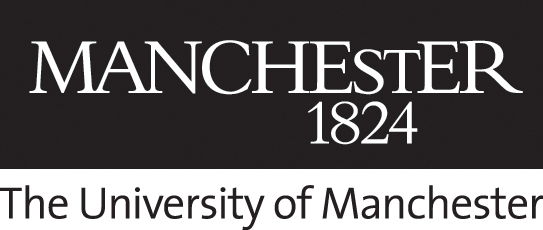 University History Prize
Entry Submission FormTitle of workForm (e.g. art, drama, poem, essay, blog, podcast, film)Word count (if applicable)Time length (if applicable)What aspect(s) of the history of the University of Manchester have you focused on in your work?First NameLast NameUniversity Email AddressContact Telephone number Student ID numberUndergraduate/PostgraduateFacultySchool or departmentYear of studyTitle of courseFirst NameLast NameUniversity Email AddressContact Telephone number Student ID numberUndergraduate/PostgraduateFacultySchool or departmentYear of studyTitle of courseFirst NameLast NameUniversity Email AddressContact Telephone number Student ID numberUndergraduate/PostgraduateFacultySchool or departmentYear of studyTitle of course